Δηλώνετε συμμετοχή για την:Α’ περίοδο: 14/10/2023 - 27/01/2024	ή/καιΟΝΟΜΑ ΣΥΜΜΕΤΕΧΟΝΤΑ: ΕΠΩΝΥΜΟ ΣΥΜΜΕΤΕΧΟΝΤΑ: ΗΛΙΚΙΑ ΣΥΜΜΕΤΕΧΟΝΤΑ:Β’ περίοδο: 03/02/2024 - 18/05/202418 ετών και άνωΣάββατο 11.00-13.00 Μονή ΛαζαριστώνΣυντονιστής: Ομάδα Εν ΔυνάμειΤΗΛΕΦΩΝΑ ΕΠΙΚΟΙΝΩΝΙΑΣ:	 E-MAIL:	 ΘΕΜΑΤΑ ΥΓΕΙΑΣ/ΑΛΛΕΡΓΙΕΣ & ΑΛΛΑ ΠΟΥ ΠΡΕΠΕΙ ΝΑ ΓΝΩΡΙΖΟΥΜΕ:	 Συναινώ να λαμβάνω προωθητικό υλικό στην ηλεκτρονική μου διεύθυνση σχετικά με τα εργαστήρια του ΚΘΒΕ καθώς και για καλλιτεχνικές δράσεις του Κ.Θ.Β.Ε.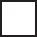 Στο Κρατικό Θέατρο Βορείου Ελλάδος δίνουμε άμεση προτεραιότητα στην τήρηση του απορρήτου των προσωπικών σας στοιχείων. Διαφυλάσσουμε αυστηρά κάθε πληροφόρηση που μας παρέχετε. Οποιαδήποτε στιγμή έχετε πρόσβαση στα προσωπικά σας στοιχεία τα οποία μπορείτε και να τροποποιήσετε. Τα προσωπικά σας δεδομένα δεν θα υποβληθούν σε επεξεργασία με τη μορφή προφίλ. Η παροχή των προσωπικών σας δεδομένων από εσάς είναι προαιρετική και η συνέπεια μη παροχής προσωπικών δεδομένων θα είναι η αδυναμία λήψης πληροφοριών σχετικά με τις υπηρεσίες που προσφέρει το Κρατικό Θέατρο Βορείου Ελλάδος με τη μορφή ενημερωτικού δελτίου. Τηρούμε μόνο το όνοματεπώνυμό σας και το email σας για τον σκοπό της αιτηθείσας από εσάς προώθησης newsletter. Μπορείτε οποτεδήποτε να ανακαλέσετε τη συναίνεσή σας, χωρίς να θίγεται η νομιμότητα της επεξεργασίας που έγινε πριν την ανάκληση αυτή. Το ΚΘΒΕ δεν διαβιβάζει τα προσωπικά δεδομένα σας σε τρίτες χώρες, εκτός ΕΕ, με εξαίρεση τα δεδομένα διεύθυνσης ηλεκτρονικού ταχυδρομείου (e-mail) για την αποστολή του ενημερωτικού δελτίου (newsletter), όπου γίνεται χρήση των υπηρεσιών της εταιρίας “The Rocket Science Group LLC d/b/a MailChimp”, η οποία εφαρμόζει πολιτικές συμμόρφωσης με τον Ευρωπαϊκό Γενικό Κανονισμό Προστασίας Δεδομένων (Κανονισμός 2016/679/ΕΕ) έχοντας συμπεριλάβει στους όρους χρήσης της τις προδιατυπωμένες συμβατικές ρήτρες που έχει εκδώσει η Ευρωπαϊκή Επιτροπή. Αποκάλυψη Προσωπικών Δεδομένων σε Τρίτους: Δεσμευόμαστε ότι δεν αποκαλύπτουμε, πωλούμε, παραχωρούμε, ανταλλάσσουμε ή κοινολογούμε με οποιονδήποτε τρόπο τα προσωπικά σας δεδομένα σε οποιοδήποτε μη νομιμοποιούμενο τρίτο, εξωτερικό οργανισμό, εκτός αν έχει μεσολαβήσει προγενέστερη έγγραφη ενημέρωση προς εσάς ή εσείς μας έχετε εξουσιοδοτήσει για την παροχή επιπλέον πληροφοριών ή όταν αυτό απαιτείται από το νόμο ή από δικαστική απόφαση. Διαφημιστικά Μηνύματα: Δεν χρησιμοποιούμε τα προσωπικά σας δεδομένα για την προώθηση προϊόντων και υπηρεσιών τρίτων εταιριών.Το Κ.Θ.Β.Ε. στο πλαίσιο συμμετοχής ενηλίκων σε προγράμματα και εργαστήρια συλλέγει προσωπικά δεδομένα όπως ονοματεπώνυμο, στοιχεία επικοινωνίας και μόνο τα απολύτως αναγκαία δεδομένα υγείας του/της συμμετέχοντος/ουσας προς αποτροπή κινδύνου υγείας αποκλειστικά προς τον σκοπό της ασφαλούς συμμετοχής. Η νομική βάση για την επεξεργασία αυτή στηρίζεται στο άρθρο 6 παρ. 1 περ. β και 9 παρ. 2 περ. γ του Γενικού Κανονισμού Προστασίας Δεδομένων (Κανονισμός ΕΕ 2016/679). Τα προσωπικά δεδομένα δεν κοινοποιούνται σε τρίτα μη εξουσιοδοτημένα πρόσωπα, δεν χρησιμοποιούνται για άλλους σκοπούς πέραν του αναφερομένου και διατηρούνται στο Κ.Θ.Β.Ε. για έξι (6) μήνες από την ημερομηνία συμπλήρωσης της αίτησης, προκειμένου να επικοινωνούμε μαζί σας σχετικά με ζητήματα που αφορούν τον/την συμμετέχοντα/ουσα και το εργαστήριο. Το ΚΘΒΕ έχει λάβει κατάλληλα μέτρα προστασίας των προσωπικών δεδομένων. Το ΚΘΒΕ δεν επεξεργάζεται με αυτοματοποιημένο τρόπο τα προσωπικά δεδομένα και δεν δημιουργεί προφίλ για κανέναν.Σε περίπτωση που έχετε ερωτήσεις σχετικά με την επεξεργασία των προσωπικών δεδομένων, μπορείτε να στείλετε email στο dpo@ntng.gr και θα απαντήσουμε σε αυτές το συντομότερο δυνατόν και όχι αργότερα από ένα μήνα. Για την άσκηση των δικαιωμάτων σας και για να ενημερωθείτε για αυτά μπορεί να επισκεφθείτε και τον ιστότοπο του ΚΘΒΕ, σχετικά με την Πολιτική Προστασίας Προσωπικών Δεδομένων (https://www.ntng.gr/default.aspx?lang=el-GR&page=140 ). Αν θεωρείτε ότι παραβιάζονται τα προσωπικά σας δεδομένα μπορείτε να υποβάλετε καταγγελία στην Αρχή Προστασίας Δεδομένων Προσωπικού Χαρακτήρα μέσω του site www.pda.grΟΝΟΜΑΤΕΠΩΝΥΜΟ:	ΥΠΟΓΡΑΦΗ: